Cijeli brojevi, vježbanje  28. maj, online Ishod : Učenici znaju osnovne operacije sa cijelim brojevima .  Učenici mogu da kontaktiraju nastavnika tokom sata nakon završetka tv časova za 7. razred, za konsultacije. Školski rad:  Uraditi u školskoj svesci :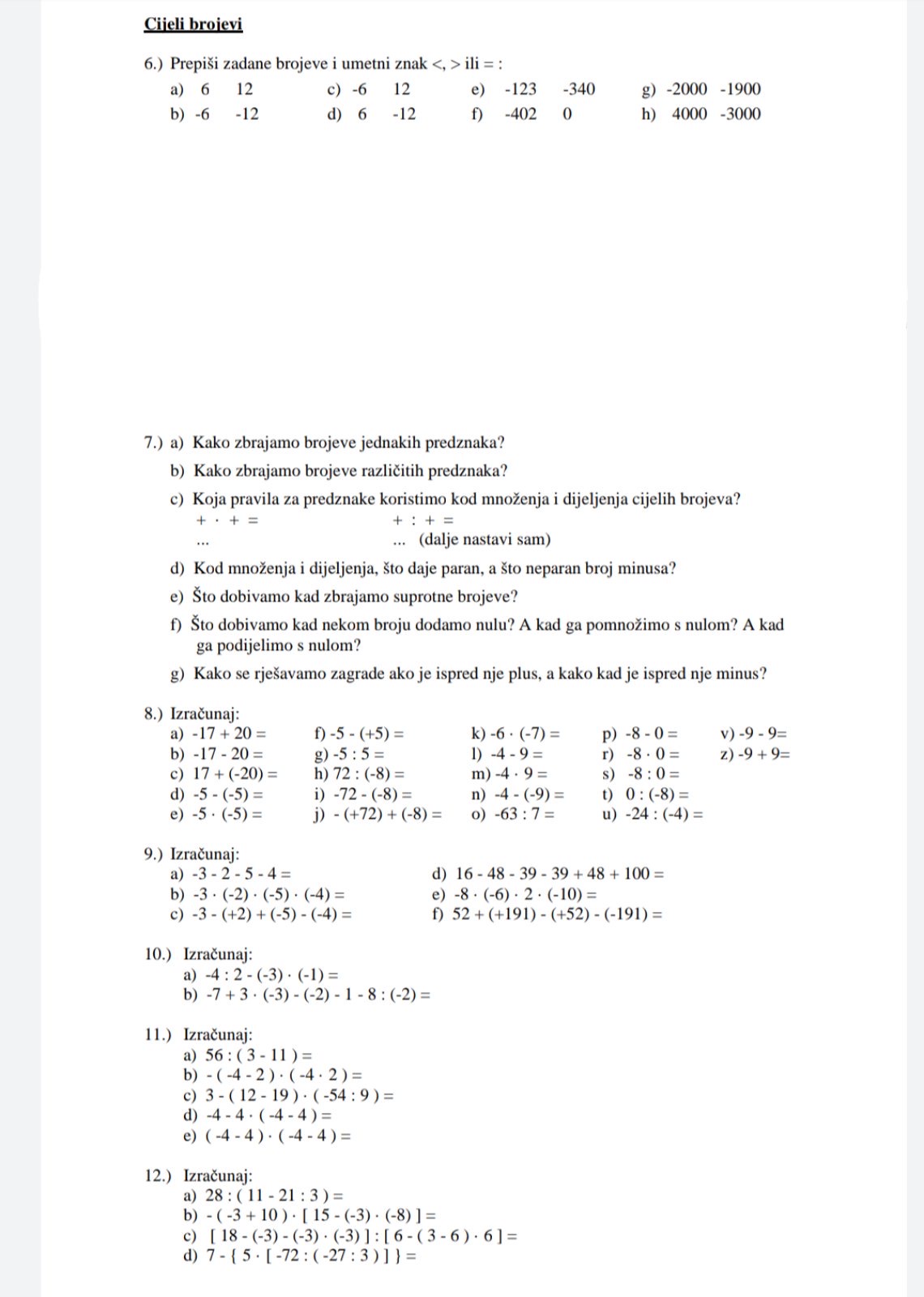 Domaći :  Nema.Školski slati od tv časa do 18 h.